Рабочая программа по факультативному курсу ППБ составлена на основе следующих нормативно - правовых документов: 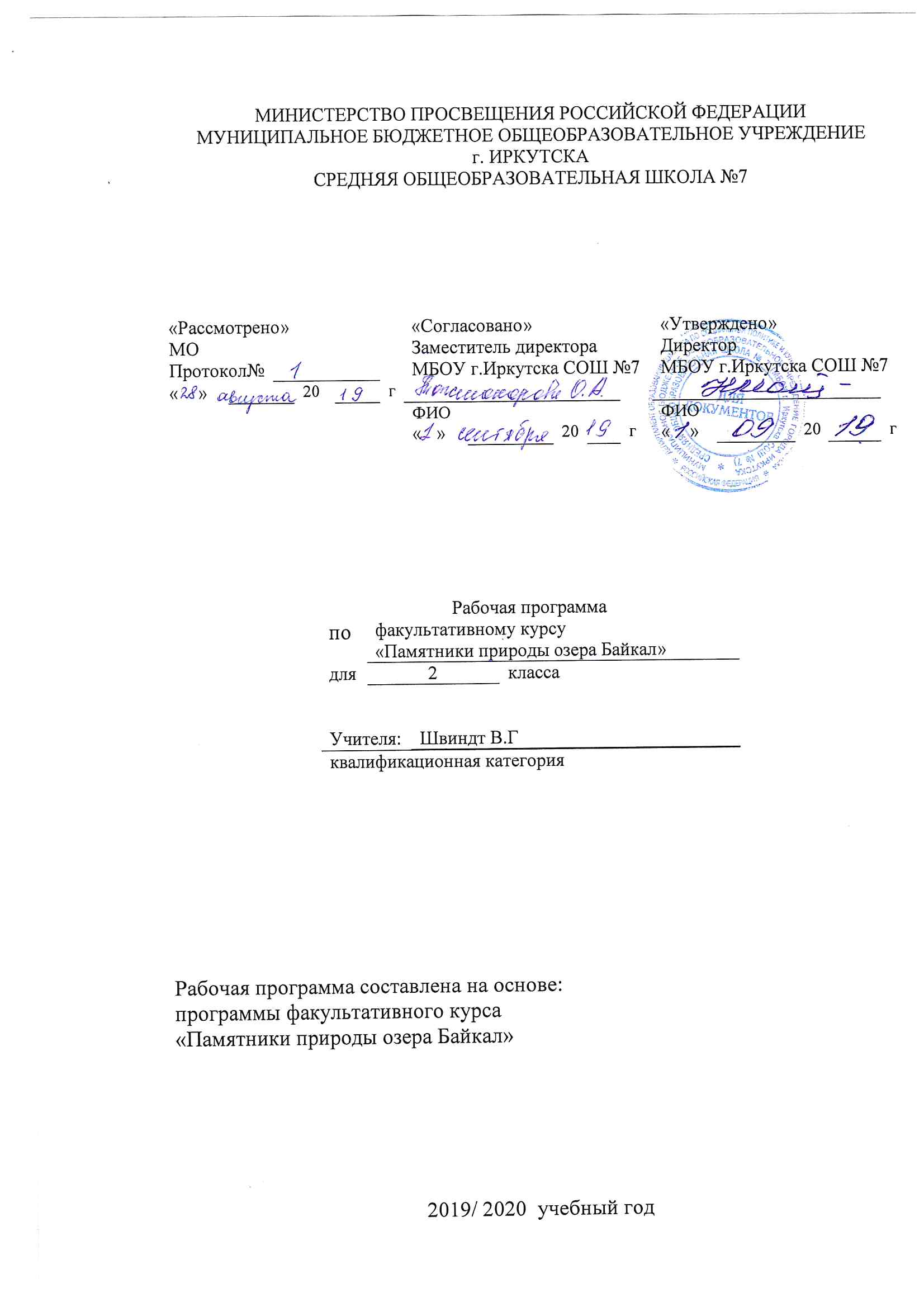 Федеральный государственный стандарт основного начального образования, утвержден приказом Министерства образования и наук Российской Федерации от 6 октября 2009 г. № 373.  Закон Российской Федерации «Об образовании» (статья 7).Учебный план МБОУ г. Иркутска  СОШ № 7 на 2019/2020 учебный год.Примерная программа основного начального образования по факультативному курсу ППБПАМЯТНИКИ ПРИРОДЫ ОЗЕРА БАЙКАЛПрограмма факультативного курса для учащихся 2  классаДанная программа  направлена на воспитание любви к родному краю, бережному отношению к  объекту Всемирного наследия озеру Байкал, развитию творческих способностей при изучении  памятников природы озера.Цель программы - познакомить обучающихся 2 класса  в доступной форме  с озером Байкал,   памятниками природы, уникальным животным и растительным миром. Дать возможность детям проявить себя, творчески раскрыться через различные виды  деятельности (изобразительного искусства, аппликации, бумажной пластики, лепки, театрализации, декламации…)Задачи: Развивать  память, мышление, речь,  природные задатки и способности, помогающие получать и  расширять  знания в области экологии, природоохранной деятельности, памятников природы озера Байкал.Научить приемам запоминания и применения научной информации в различной деятельности.Научить слушать, видеть, понимать и анализировать научную, художественную литературу, учитывая возрастные особенности младших школьников.Прививать навыки исследовательской работы.Воспитывать чувства бережного отношения к природе родного края и гордости за уникальный уголок природы озера Байкал.		Работая по программе «Памятники природы озера Байкал» рекомендуется использовать ЭОР, интерактивную доску, магнитную доску.Пояснительная запискаТребования к результатам освоения программыЛичностные:-Формирование навыков сотрудничества в разных ситуациях;-Формирование общей культуры личности, в том числе эколого-гигиенической культуры;-Содействие социализации личности через экологизацию образовательного процесса, принятие правил поведения экологически грамотного человека;- Получение учащимися опыта переживания и позитивного отношения к базовымценностям общества, ценностного отношения к социальной реальности в целом.Метапредметные результаты:Регулятивные УУД: способность принимать и сохранять учебную цельи задачи, самостоятельно преобразовывать практическую задачу впознавательную;умение планировать собственную деятельность в соответствии с поставленной задачей и условиями ее реализации и искать средства ее осуществления;умение контролировать и оценивать свои действия, вносить коррективы в их выполнение, проявлять инициативу и самостоятельность в обучении;Познавательные УУД: формировать умение самостоятельно выделять и формулировать познавательную цель, используя приёмы решения задач;применять правила и пользоваться инструкциями;владеть общими приемами решения задач, заложить основы умения добывать недостающую информацию различными способами.Коммуникативные УУД: умение сотрудничать с учителем и сверстниками при решении учебных проблем, принимать на себя ответственность за результаты своих действий; ориентироваться на позицию партнера в общении и взаимодействии;использовать речь и речевые средства для решения различных коммуникативных задач.Предметные результаты:- интерес к изучению природы озера Байкал;- потребность в природоохранной деятельности;- осознание роли человека в сохранении озера Байкал;- мотивация бережного отношения к природе родного краяДанная программа может реализовываться как во 2-3-х, так и в 3-4-х классах.Календарно-тематическое планирование№Тема урокаКол-во часовДатаДатаПримечаниеВводное занятие1Познакомимся с озером Байкал.1История изучения озера Байкал.1История изучения озера Байкал.1Легенды, сказки об озере Байкал.1Легенды, сказки об озере Байкал.1Заповедные места на Байкале.1Заповедные места на Байкале.1Баргузинский заповедник1Баргузинский заповедник1Баргузинский заповедник1Баргузинский заповедник1Баргузинский заповедник1Байкальский заповедник1Байкальский заповедник1Байкальский заповедник1Байкальский заповедник1Байкальский заповедник1Байкальский заповедник1Берег бурых медведей1Берег бурых медведей1Ушканьи острова1Ушканьи острова1Пролив Малое море1Остров Ольхон1Бухта Песчаная. Бакланий камень1Шаманский камень. Листвянка.1Шаманский камень. Листвянка.1Шаманский камень. Листвянка.1Шаманский камень. Листвянка.1Байкал в разное время года1Байкал в разное время года1Байкал в разное время года1Байкал в разное время года1ИТОГО:ИТОГО:34 часа34 часа